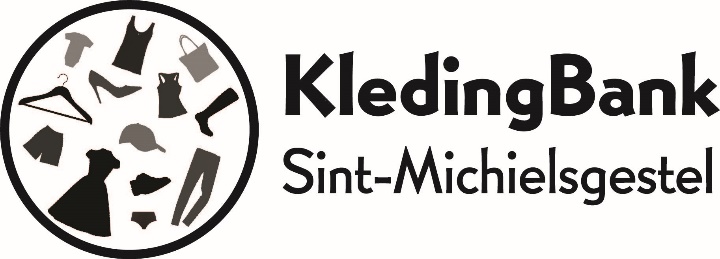 H U I S R E G E L S    K L E D I N G B A N K (buiten coronatijd)Bij elk bezoek moeten bezoekers zich kunnen legitimeren.
U kunt uzelf de eerste keer aanmelden voor een bezoek aan de Kledingbank via e-mailadres kledingbankgestel@gmail.com
Bij het niet komen opdagen voor een bezoek (zonder afmelding) komen de kledingpunten van dit bezoek te vervallen.
Indien u niet op het afgesproken tijdstip kunt, dan neemt u contact met ons op (via kledingbankgestel@gmail.com of telefoonnummer 06-49103264). 
Wanneer u twee keer niet op een afspraak komt (zonder afmelding vooraf), worden uw gegevens uit ons bestand verwijderd.
Alleen met een geldige doorverwijzing (voorzien van een stempel en handtekening) heeft u recht op kleding en speelgoed. Kopieën van doorverwijzingen zijn niet toegestaan.
Er wordt alleen kleding meegegeven aan hen die ZELF aanwezig zijn. Dit geldt niet voor kinderen tot 12 jaar.
Kinderen vanaf 12 jaar dienen derhalve ZELF aanwezig te zijn.
De punten zijn persoonsgebonden en kunnen niet aan anderen doorgegeven worden.
Kleding dient altijd gepast te worden.
Kleding kan niet worden geruild.
Alle niet passende of gewenste kleding wordt op het verzamelrek gehangen. U hangt deze niet zelf terug in het kledingrek.
Jaarlijks vindt een herbeoordeling van uw situatie plaats en moet u een nieuwe doorverwijzing (kunnen) overleggen.
